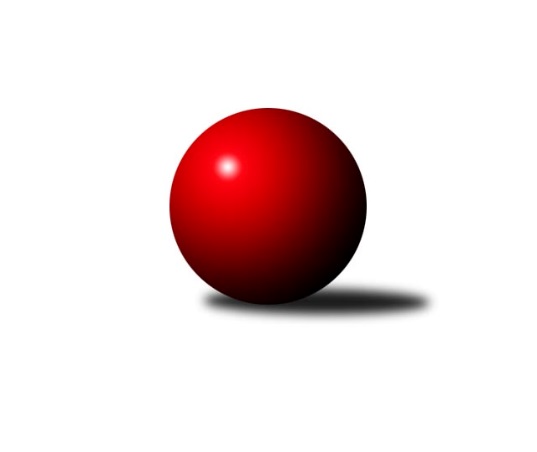 Č.4Ročník 2018/2019	13.10.2018Nejlepšího výkonu v tomto kole: 1650 dosáhlo družstvo: TJ Spartak Pelhřimov CKrajská soutěž Vysočiny A 2018/2019Výsledky 4. kolaSouhrnný přehled výsledků:TJ Spartak Pelhřimov E	- TJ Spartak Pelhřimov C	0:6	1397:1650	1.0:7.0	12.10.KK Slavoj Žirovnice C	- TJ Slovan Kamenice nad Lipou D	5:1	1601:1489	6.0:2.0	12.10.TJ Spartak Pelhřimov F	- TJ Slovan Kamenice nad Lipou E	4:2	1612:1606	3.5:4.5	13.10.Tabulka družstev:	1.	KK Slavoj Žirovnice C	3	3	0	0	15.0 : 3.0 	17.0 : 7.0 	 1648	6	2.	TJ Spartak Pelhřimov C	4	3	0	1	18.0 : 6.0 	20.0 : 12.0 	 1563	6	3.	TJ Slovan Kamenice nad Lipou E	4	3	0	1	16.0 : 8.0 	22.5 : 9.5 	 1634	6	4.	TJ Slovan Kamenice nad Lipou C	3	2	0	1	13.0 : 5.0 	14.0 : 10.0 	 1556	4	5.	TJ Spartak Pelhřimov F	2	1	0	1	4.0 : 8.0 	5.5 : 10.5 	 1536	2	6.	TJ Spartak Pelhřimov E	3	1	0	2	6.0 : 12.0 	9.0 : 15.0 	 1495	2	7.	TJ Sokol Cetoraz B	3	0	0	3	3.0 : 15.0 	9.0 : 15.0 	 1490	0	8.	TJ Slovan Kamenice nad Lipou D	4	0	0	4	3.0 : 21.0 	7.0 : 25.0 	 1508	0Podrobné výsledky kola:	 TJ Spartak Pelhřimov E	1397	0:6	1650	TJ Spartak Pelhřimov C	Pavel Rysl	 	 145 	 175 		320 	 0:2 	 357 	 	175 	 182		Josef Bulíček	Andrea Dvořáková	 	 168 	 166 		334 	 0:2 	 448 	 	207 	 241		Oldřich Kubů	Jiří Poduška	 	 180 	 219 		399 	 1:1 	 424 	 	220 	 204		Zdeňka Vytisková	Kateřina Kucírková	 	 173 	 171 		344 	 0:2 	 421 	 	213 	 208		Karel Pecharozhodčí: vedoucí družstevNejlepší výkon utkání: 448 - Oldřich Kubů	 KK Slavoj Žirovnice C	1601	5:1	1489	TJ Slovan Kamenice nad Lipou D	Alena Izsofová	 	 176 	 188 		364 	 1:1 	 354 	 	193 	 161		Jiří Buzek	Otakar Rataj	 	 225 	 209 		434 	 2:0 	 374 	 	184 	 190		Jiří Pelíšek	Stanislav Šafránek	 	 222 	 211 		433 	 2:0 	 388 	 	183 	 205		David Fára	František Housa	 	 179 	 191 		370 	 1:1 	 373 	 	193 	 180		Ondřej Votápekrozhodčí: Kejval PetrNejlepší výkon utkání: 434 - Otakar Rataj	 TJ Spartak Pelhřimov F	1612	4:2	1606	TJ Slovan Kamenice nad Lipou E	Ondřej Kohout	 	 191 	 211 		402 	 1:1 	 407 	 	215 	 192		Jan Švarc	Kateřina Kohoutová	 	 197 	 203 		400 	 0.5:1.5 	 401 	 	198 	 203		Pavel Šindelář	Patrik Procházka *1	 	 197 	 203 		400 	 1:1 	 395 	 	191 	 204		Josef Vančík	Jiří Slanina	 	 201 	 209 		410 	 1:1 	 403 	 	189 	 214		Václav Rychtařík st.rozhodčí: Kovářová Hanastřídání: *1 od 51. hodu Lukáš BambulaNejlepší výkon utkání: 410 - Jiří SlaninaPořadí jednotlivců:	jméno hráče	družstvo	celkem	plné	dorážka	chyby	poměr kuž.	Maximum	1.	Adam Rychtařík 	TJ Slovan Kamenice nad Lipou E	447.50	305.0	142.5	1.5	2/3	(491)	2.	Otakar Rataj 	KK Slavoj Žirovnice C	432.00	308.7	123.3	9.8	2/2	(440)	3.	Stanislav Šafránek 	KK Slavoj Žirovnice C	429.00	295.0	134.0	7.3	2/2	(439)	4.	Milan Kalivoda 	-- volný los --	421.67	285.0	136.7	5.7	3/3	(460)	5.	Pavel Šindelář 	TJ Slovan Kamenice nad Lipou E	419.67	280.2	139.5	5.0	3/3	(475)	6.	Karel Pecha 	TJ Spartak Pelhřimov C	419.67	291.3	128.3	5.2	2/2	(455)	7.	Jan Švarc 	TJ Slovan Kamenice nad Lipou E	418.50	297.3	121.3	10.8	2/3	(425)	8.	Vítězslav Kovář 	-- volný los --	412.33	285.3	127.0	6.0	3/3	(433)	9.	Kamila Jirsová 	TJ Slovan Kamenice nad Lipou C	409.50	279.3	130.3	7.5	2/2	(423)	10.	Aleš Pokorný 	TJ Spartak Pelhřimov E	409.00	269.0	140.0	3.0	1/1	(409)	11.	Václav Rychtařík  st.	TJ Slovan Kamenice nad Lipou E	408.33	288.5	119.8	12.3	3/3	(428)	12.	Irena Machyánová 	TJ Spartak Pelhřimov E	406.50	284.5	122.0	6.5	1/1	(418)	13.	Lukáš Bambula 	TJ Spartak Pelhřimov F	406.00	278.0	128.0	10.5	1/1	(435)	14.	František Housa 	KK Slavoj Žirovnice C	405.75	280.0	125.8	9.3	2/2	(425)	15.	Patrik Procházka 	TJ Spartak Pelhřimov F	405.00	265.0	140.0	10.0	1/1	(405)	16.	Ondřej Kohout 	TJ Spartak Pelhřimov F	402.00	290.0	112.0	13.0	1/1	(402)	17.	Jaroslav Vácha 	-- volný los --	401.67	279.0	122.7	6.3	3/3	(431)	18.	Kateřina Kohoutová 	TJ Spartak Pelhřimov F	400.00	274.0	126.0	8.0	1/1	(400)	19.	Ludmila Landkamerová 	-- volný los --	398.00	273.3	124.7	6.3	3/3	(433)	20.	Jiří Rychtařík 	TJ Slovan Kamenice nad Lipou D	395.75	277.0	118.8	8.0	2/3	(430)	21.	Igor Vrubel 	TJ Spartak Pelhřimov C	392.75	279.0	113.8	5.3	2/2	(423)	22.	Jiří Poduška 	TJ Spartak Pelhřimov E	392.00	282.0	110.0	13.0	1/1	(416)	23.	Michal Zeman 	TJ Sokol Cetoraz B	391.00	283.5	107.5	10.0	2/2	(414)	24.	Jiří Slanina 	TJ Spartak Pelhřimov F	390.00	258.5	131.5	9.0	1/1	(410)	25.	Nikola Kučerová 	TJ Spartak Pelhřimov F	387.00	290.0	97.0	18.0	1/1	(387)	26.	Ondřej Votápek 	TJ Slovan Kamenice nad Lipou D	386.33	283.0	103.3	13.2	3/3	(398)	27.	Alena Izsofová 	KK Slavoj Žirovnice C	381.17	272.2	109.0	9.8	2/2	(410)	28.	Darja Novotná 	TJ Slovan Kamenice nad Lipou C	380.75	278.8	102.0	15.0	2/2	(397)	29.	Luboš Novotný 	TJ Sokol Cetoraz B	377.00	273.0	104.0	12.5	2/2	(398)	30.	Pavel Vodička 	TJ Slovan Kamenice nad Lipou C	375.50	281.0	94.5	15.5	2/2	(385)	31.	Kateřina Kucírková 	TJ Spartak Pelhřimov E	373.33	269.3	104.0	10.3	1/1	(419)	32.	Jiří Pelíšek 	TJ Slovan Kamenice nad Lipou D	368.50	258.5	110.0	13.5	2/3	(374)	33.	Jiří Buzek 	TJ Slovan Kamenice nad Lipou D	367.67	267.2	100.5	12.3	3/3	(393)	34.	Josef Vančík 	TJ Slovan Kamenice nad Lipou E	367.00	264.0	103.0	12.0	2/3	(395)	35.	Vojtěch Koch 	TJ Spartak Pelhřimov F	354.00	256.0	98.0	15.0	1/1	(354)	36.	Václav Brávek 	TJ Sokol Cetoraz B	354.00	258.5	95.5	12.0	2/2	(356)	37.	Jan Novotný 	TJ Sokol Cetoraz B	348.25	250.3	98.0	13.5	2/2	(371)	38.	Andrea Dvořáková 	TJ Spartak Pelhřimov E	323.00	236.0	87.0	14.0	1/1	(334)	39.	Pavel Rysl 	TJ Spartak Pelhřimov E	320.00	229.0	91.0	20.0	1/1	(320)		David Schober  ml.	TJ Slovan Kamenice nad Lipou C	408.00	303.0	105.0	10.0	1/2	(408)		Jan Pošusta 	TJ Sokol Cetoraz B	406.50	272.5	134.0	5.5	1/2	(430)		Oldřich Kubů 	TJ Spartak Pelhřimov C	400.00	278.0	122.0	8.0	1/2	(448)		Zdeňka Vytisková 	TJ Spartak Pelhřimov C	396.67	269.3	127.3	6.7	1/2	(424)		Mirka Sochová 	TJ Slovan Kamenice nad Lipou E	396.00	284.0	112.0	12.0	1/3	(396)		Petr Kejval 	KK Slavoj Žirovnice C	391.50	286.0	105.5	9.5	1/2	(404)		David Fára 	TJ Slovan Kamenice nad Lipou D	388.00	264.0	124.0	8.0	1/3	(388)		Stanislav Kropáček 	TJ Spartak Pelhřimov C	381.00	260.0	121.0	7.0	1/2	(381)		David Schober  st.	TJ Slovan Kamenice nad Lipou C	374.00	266.0	108.0	10.0	1/2	(390)		Josef Bulíček 	TJ Spartak Pelhřimov C	367.50	284.0	83.5	15.0	1/2	(378)		Jaroslav Šefl 	TJ Slovan Kamenice nad Lipou C	361.00	280.0	81.0	24.0	1/2	(361)		 		359.00	272.0	87.0	16.0	1/0	(359)		Filip Tejrovský 	TJ Sokol Cetoraz B	357.00	254.0	103.0	11.0	1/2	(357)		Martin Zich 	TJ Sokol Cetoraz B	351.00	261.5	89.5	14.0	1/2	(363)		Jitka Mrázková 	TJ Slovan Kamenice nad Lipou D	347.00	252.0	95.0	12.0	1/3	(347)		Jaroslav Nocar 	TJ Sokol Cetoraz B	345.00	227.0	118.0	7.0	1/2	(345)Sportovně technické informace:Starty náhradníků:registrační číslo	jméno a příjmení 	datum startu 	družstvo	číslo startu
Hráči dopsaní na soupisku:registrační číslo	jméno a příjmení 	datum startu 	družstvo	23253	Ondřej Kohout	13.10.2018	TJ Spartak Pelhřimov F	Program dalšího kola:5. kolo			TJ Slovan Kamenice nad Lipou E - -- volný los --	18.10.2018	čt	19:00	TJ Spartak Pelhřimov C - TJ Spartak Pelhřimov F				-- volný los -- - TJ Slovan Kamenice nad Lipou C	19.10.2018	pá	17:30	KK Slavoj Žirovnice C - TJ Spartak Pelhřimov E	19.10.2018	pá	18:00	TJ Sokol Cetoraz B - TJ Slovan Kamenice nad Lipou D	Nejlepší šestka kola - absolutněNejlepší šestka kola - absolutněNejlepší šestka kola - absolutněNejlepší šestka kola - absolutněNejlepší šestka kola - dle průměru kuželenNejlepší šestka kola - dle průměru kuželenNejlepší šestka kola - dle průměru kuželenNejlepší šestka kola - dle průměru kuželenNejlepší šestka kola - dle průměru kuželenPočetJménoNázev týmuVýkonPočetJménoNázev týmuPrůměr (%)Výkon1xOldřich KubůPelhřimov C4481xOldřich KubůPelhřimov C112.154483xOtakar RatajŽirovnice C4343xOtakar RatajŽirovnice C109.814342xStanislav ŠafránekŽirovnice C4332xStanislav ŠafránekŽirovnice C109.564331xZdeňka VytiskováPelhřimov C4242xVítězslav Kovář---106.643903xKarel PechaPelhřimov C4211xJaroslav Vácha---106.373891xJiří SlaninaPelhřimov F4101xZdeňka VytiskováPelhřimov C106.15424